Zajęcia rozwijające 31.03Temat: Ćwiczymy grę w szachy.
             (dwie jednostki lekcyjne)Ćw. 1.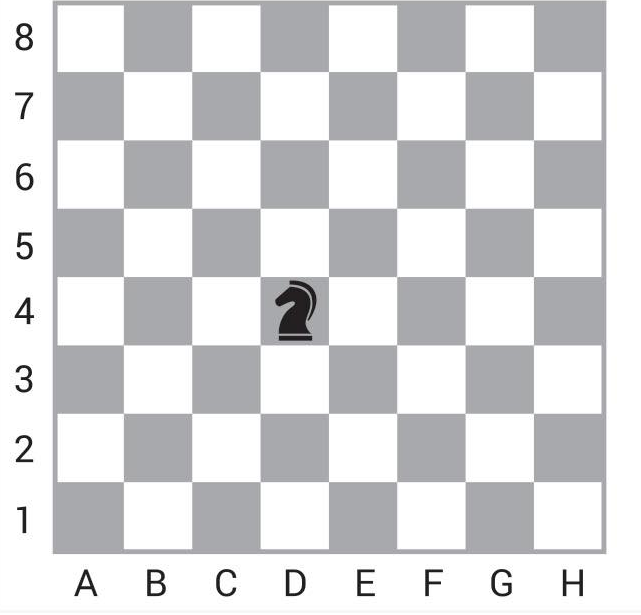 Dwa do przodu, jeden w bok, taki jest konika skok. Znajdź wszystkie możliwe drogi czarnego skoczka do pola d5 w trzech ruchach. Ile ich jest?Trudne? Dacie radę. Po wskazówki zapraszam do  grupy na Messengera.05.04Ćw. 2.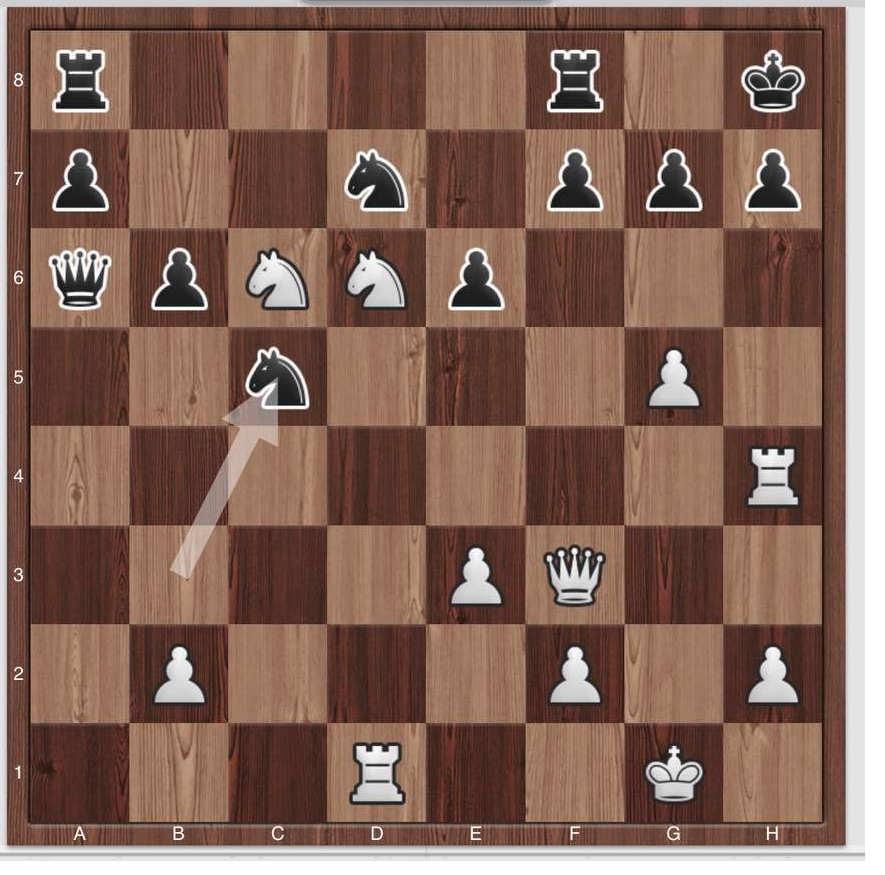 Ruch białych. Widzisz mata w 3 ruchach? Magnus nie znalazł, ale i tak wygrał 😉 Finałowa partia meczu o Mistrzostwo Świata w szachach błyskawicznych.Poszukaj w internecie informacji o szachiście Magnusie Carlsen.